Beste scoutsers! Wees paraat want het nieuwe scoutsjaar staat voor de deur! Wij, de leiding, hebben er alvast zin in en kijken ernaar uit om er weer een super-mega-top-jaar van te maken! Benieuwd wat er weer allemaal te beleven valt? Neem dan snel een kijkje en ontdek welke avonturen je zal meemaken! De groepsleidingGroepsleiding, wat is dat nu? Wel, bij dringende of belangrijke zaken kan je altijd bij de groepsleiding terecht. Zij zullen jullie helpen om eventuele problemen op te lossen. Dit scoutsjaar zijn er enkele veranderingen binnen de groepsleiding. Vanaf nu bestaat de groepsleiding uit Hanne Derom (groepsleidster), Hanne Vogelaers (groepsleidster), Gitte Vanbuekenhout (adjunct groepsleidster) en Dinah Kerrami (groepsleidster). De groepsadministratieVia de groepsadministratie kunnen we jullie op de hoogte houden van de gebeurtenissen in de scouts. Om deze communicatie vlot te laten verlopen is het belangrijk om jullie zo snel mogelijk in te schrijven en na te kijken of je e-mailadres klopt. Dit kunnen jullie doen op de startdag. Ben je toch nog niet zeker of je je meteen wilt inschrijven, geen zorgen! Je kan je nog tot en met 18 oktober inschrijven. Mijn scoutsdas steekt nog in de was … De scouts is een groepsgebeuren. Om dit mee uit te dragen, is ieder lid verplicht om elke vergadering in orde te zijn met zijn of haar uniform! D.w.z.: Kapoenen dragen een das en een groene T-shirt, en alle andere leden zijn voorzien van een das en een scoutshemd (groene T-shirt is voor hen niet meer verplicht). De T-shirts worden op bestelling verkocht en de dassen worden voor de vergaderingen vanaf 13u30 en na de vergadering vanaf 17u00 verkocht.De jaarkalenderHieronder staan alle belangrijke scoutsactiviteiten nog even opgesomd. Vergeet deze zeker niet in de agenda op te schrijven!Aanwezigheid – da’s top!Vanaf dit jaar gaan we wat in het oog houden hoe vaak onze leden naar de scouts komen. We vragen om toch zeker 10 keer een vergadering meegedaan te hebben zodat we onze leden zeker goed genoeg kennen voordat we op kamp vertrekken. Laat graag ook even iets aan de takverantwoordelijk weten bij afwezigheid dan weten we voor hoeveel leden we een vergadering moeten plannen!EHBV - Eerste hulp bij vragenVragen, opmerkingen of suggesties? Je kan jouw takleiding steeds bereiken!Voor dringende zaken kan je altijd terecht bij de groepsleiding via scoutsvossem@outlook.comWoutersGroepsleidingProgrammaboekje Woutersdecember - januarizaterdag 3 decemberHohohoooo, dit weekend organiseren wij onze enige echte ❄️WINTERBAR❄️! Wij voorzien voor jullie rommelende buikjes heerlijke hamburgers en tal van dessertjes: daar kan je toch geen nee tegen zeggen? En alsof dat nog niet genoeg is… Om 20u30 start er een  fakkeltocht  aan de lokalen: heb je zin om mee te wandelen? Het is de eerste zondag van de maand (=geen vergadering), dus ideaal als je toch zin hebt om wat leuks te komen doen! Neem 5 euro mee voor je fakkel en steun zo het goede doel! Meer informatie over deze evenementen vind je terug op onze website of social media! Welkom vanaf 18u aan onze scoutslokalen.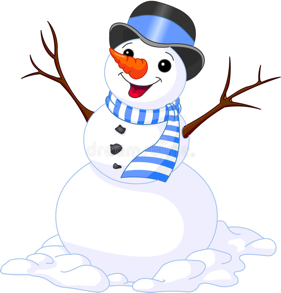 PS: Er komt een coole kleurplatenwedstrijd aan waarmee je geweldige prijzen kan winnen! Jij doet toch mee he? Neem Zaterdag 3 december dan zeker je mooi ingekleurde tekening mee. zondag 11 decemberHet is hoog tijd om wat centjes in te zamelen zodat we wat leuks kunnen doen op ons kamp. Haal je beste bak of kooktalenten dus maar boven, want jaja het is die tijd van het jaar… Wij trekken de Vossemse straten in met heerlijke gebakjes in de hoop dat we een mooi centje inzamelen voor een geweldige activiteit op kamp!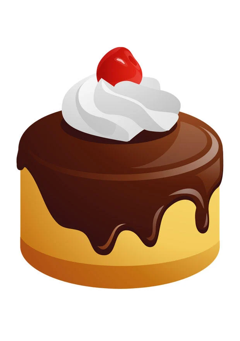 Geen inspiratie?Een cake, tiramisu, wafeltjes, pannenkoeken,...Geen tijd om iets te voorzien?Passeer gerust even in de winkel en koop daar een lekker koekje.Afspraak van 14u tot 17u aan de lokalen. De leiding heeft alvast hun koksmuts aangetrokken en zal ook wat zoetigheid voorzien.zaterdag 17 december 19u-21uDe sint is gepasseerd en de kerstfeesten staan voor de deur. Een mega-leuk-cool-super-tof kerstfeest met alle woutertjes én met jullie favoriete leiding mag dan ook zeker niet ontbreken. Jaja, vandaag spreken we af aan de lokalen om 19u en keren we terug naar huis met allemaal goed gevulde, bolle buikjes! Om een heerlijke avondmaal te bekomen, vragen we jullie om allemaal wat lekkers mee te nemen:Eerste Jaar wouters en tweede jaar wouters: nemen jullie elk wat lekkers mee als aperitief?Derde Jaar wouters: nemen jullie een lekker dessertje mee?De leiding voorziet heerlijke bubbels (Kidibull) om de aperitief mee te starten! Tot zaterdag!24 decemberNa onze laatste vergadering, is het tijd om kerst samen te vieren samen met onze familie. Vandaag dus geen vergadering :((( Wij missen jullie alvast super hard! Tot volgend jaar hé 🙂🙂🙂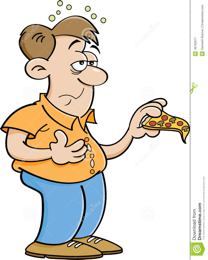 zondag 1 januariAmai, na al die kerstdiners heeft de leiding veeel te veel gegeten… Die gevulde kalkoen van gisteren was er te veel aan! Wij geraken echt niet meer uit onze zetel… Geen vergadering!zondag 8 januariDrie koningen, drie koningen, geef mij een nieuwe hoed… Vandaag is het tijd om onze beste zangstemmen boven te halen, want het is drie koningen! Dat betekent dat we van 14u tot 17u van deur tot deur gaan in onze beste verkleedkledij én met onze beste zangskills! Ken jij het liedje nog? Afspraak aan de lokalen!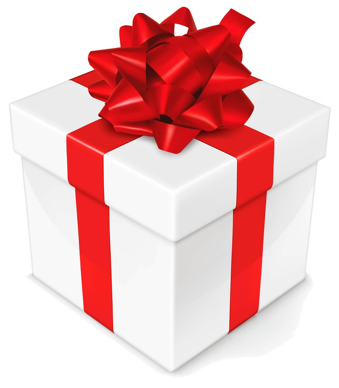 zondag 15 januariWat we vandaag doen, is één groooooote verrassing. Wat we wél al kunnen verklappen, is dat we om afspreken aan de lokalen van 14u-17u!PS: denk al eens na over welke film je volgende week wilt zien? vertel het aan de leiding en dan zorgen we dat de film klaar staat!zaterdag 21 januariDe leiding zit vol op in de examens én heeft echt even nood aan wat ontspanning: Vandaag kruipen we daarom allemaal lekker knus tegen elkaar aan, met een zakje chips of wat popcorn in de hand. Wij toveren de lokalen namelijk om tot een échte cinema zaal. neem dus zeker wat lekkers mee ter versnapering, wij voorzien drankjes!  We spreken af om 19u aan de lokalen en keren richting huisje na afloop van de film. Het einduur wordt nog gecommuniceerd!vrijdag 27 januariQuizzer-de-quizzer-de-quizzzzzz: Laten we eens zien wie hier de aller slimste wouter is. Vandaag organiseren we een quiz dus begin uw algemene kennis maar eens op te frissen. Wij zijn alvast heel benieuwd naar wie er het beste heeft opgelet de voorbije jaren achter de schoolbanken. Afspraak vrijdag van 19u-21u.Heeeeel veel groetjes van jullie favoriete leiding,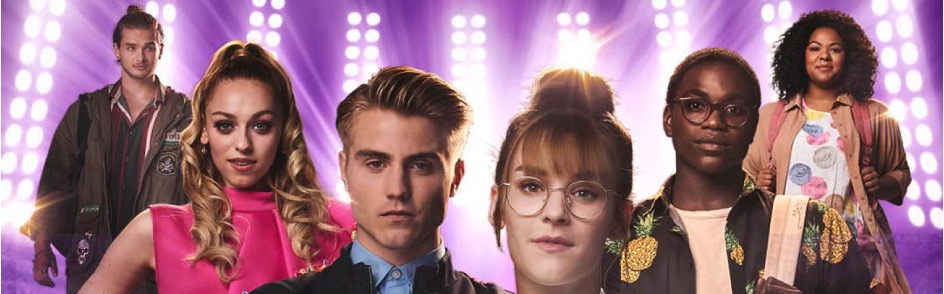 Eliot		Hanne	Xeno		Laurence		Leen		ToonVoorwoord-Woutersdata activiteitomschrijvingJuli 13 - 23 juliKampEliot StrökerTAKVERANTWOORDELIJKE04 70 61 08 08Hanne DeromGROEPSLEIDSTER04 95 33 02 53Derom.hanne@gmail.com Laurence Corcoles04 68 18 56 67Laurence.corcoles@gmail.comLeen Dehaes04 95 89 55 49leen.dehaes@hotmail.comToon Cockx04 73 33 86 62Toon.cockx@gmail.comXeno Robeet04 68 18 45 00Xeno.robeet@gmail.comHanne DeromGROEPSLEIDSTER04 95 33 02 53Derom.hanne@gmail.comScoutsvossem@outlook.comHanne VogelaersGROEPSLEIDSTER04 91 50 56 47hanne.vogelaers@outlook.comDinah KerramiGROEPSLEIDSTER04 72 58 55 86dinah.k@hotmail.comGitte VanbuekenhoutADJUNCT GROEPSLEIDSTER04 74 76 90 04vanbuekenhoutgitte@gmail.com